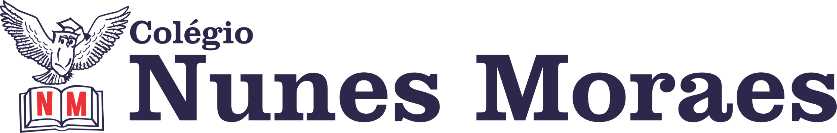 “Para todos os dias: FÉ.Porque não podemos perder a capacidade de acreditar!”Boa terça-feira.1ª aula: 7:20h às 8:15h – HISTÓRIA – PROFESSORA: ANDREÂNGELA COSTA1º passo: Enviem as fotos com as resoluções da atividade pós-aula para o número privado da profª Andreângela.Questões da(s) página(s) 94 e 95 (q. 2 e 3) no livro ATIVIDADES SUPLEMENTARES.2º passo: Correção das questões indicadas no 1º passo. Será disponibilizada no grupo do WhatsApp da turma.3º passo: Assistir a vídeo aula. Acesse o link a seguir.https://drive.google.com/file/d/1yo7R_Np6TST6cSTMfkdXK9O0najclqeZ/view?usp=drive_webAcompanhar na vídeo-aula a explicação e realizar transcrição da (q.2) na página 87 no livro SAS.4º passo: Responder as questões da(s) página(s) 87 (q.1 e 3) no livro SAS. 5º passo: Envie as fotos com as resoluções da atividade da aula para o número privado (Eugênia).Obs: Lembre que são todas as questões da página 87. A questão que a professora Andreângela respondeu durante a aula (q. 2) e as duas questões que você respondeu pós-vídeo aula (passo 4)6º passo: Correção das questões indicadas no 5º passo. Será disponibilizada no grupo do WhatsApp da turma.7º passo: Atividade a ser realizada pós-aula:Responder as questões da(s) página(s) 93 e 94 (q.1) no livro SAS.Responder as questões da(s) página(s) 95 (q.1 e 2) no livro SAS..Durante a resolução dessas questões a professora Andreângela vai tirar dúvidas no WhatsApp (9274-3469)            Faça foto das atividades que você realizou e envie para coordenação Eugenia (9.9105-8116)Essa atividade será pontuada para nota.2ª aula: 8:15h às 9:10h – GEOGRAFIA – PROFESSOR: ALISON ALMEIDA1º passo: Envie para o professor a foto com a atividade da página: 86 (SAS) Questões: 01 e 02. Acompanhe a correção pelo Google Meet e pelo grupo da turma.2º passo: A partir daqui nossa aula será pelo Google Meet.Acesse ao Google Meet pelo link disponibilizado pelo professor no início da aula para você acompanhar a aula.3º passo: Faça a atividade:- (SAS) Página: 88 Questão: 01-(SAS) Página: 89 Questões: 01 e 024º passo: Faça a correçãoA correção será disponibilizada pelo professor no grupo da turma.Durante a resolução dessas questões o professor Alison vai tirar dúvidas no WhatsApp (9.9107-4898)Faça foto das atividades que você realizou e envie para coordenação Eugenia (9.9105-8116)Essa atividade será pontuada para nota.Intervalo: 9:10h às 9:45h3ª aula: 9:45h às 10:40h - MATEMÁTICA – PROFESSOR: DENILSON SOUSA1° passo: Organize-se com seu material, livro de matemática, caderno, caneta, lápis e borracha.  2° passo: acompanhe a correção da página 92, Q. 43° passo: Faça estudo das páginas 93 a 954° passo: Acompanhe a vídeo-aula com o professor Denilson Sousa.  Assista a aula no seguinte link:https://youtu.be/A4dJ3zwGubE (29 min.)5° passo: Baseado em seus conhecimentos resolva as questões: Página 96 Q. 1Durante a resolução dessas questões o professor Denilson vai tirar dúvidas no WhatsApp (9165-2921)Faça foto das atividades que você realizou e envie para coordenação Eugenia (9.9105-8116)Essa atividade será pontuada para nota.4ª aula: 10:40h às 11:35h – INGLÊS – PROFESSOR: CARLOS ANJO1º passo: Assistir a videoaula sobre o capítulo 10, travel;Link do vídeo: https://sastv.portalsas.com.br/#/channels/1/videos/5668 assistir a partir de 02min57s até 04min00s.

2º passo: Resolver as questões das páginas 86 e 87 (1 a 7);3º passo: Acompanhar correção e tirar dúvidas;4º passo: Enviar a foto da atividade de classe corrigida para a coordenação: Página 86 e 87 (1 a 7).Durante a resolução dessas questões o professor Carlos vai tirar dúvidas no WhatsApp (9.9274-5798)Faça foto das atividades que você realizou e envie para coordenação Eugenia (9.9105-8116)Essa atividade será pontuada para nota.Caso você não consiga acessar ao Google Meet:Comunique ao Professor e siga os seguintes passos:- Faça a leitura das páginas: 86 a 88. Grife as partes que você considerar importante.- Acesse ao link abaixo e assista a vídeo aula sobre esse conteúdo.https://www.youtube.com/watch?v=RD1ZuAcLPoY (Assista a partir dos 10 min e 11 segs.)- Siga o 3º PASSO.PARABÉNS POR SUA DEDICAÇÃO!